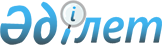 Об определении стационарного помещения, предназначенного для розничной продажи периодических печатных изданий, публикующих материалы эротического характера, и об отмене постановления акимата города Караганды от 25 июля 2011 года N 32/03
					
			Утративший силу
			
			
		
					Постановление акимата города Караганды от 27 сентября 2011 года N 42/53. Зарегистрировано Управлением юстиции города Караганды 10 ноября 2011 года N 8-1-141. Утратило силу постановлением акимата города Караганды от 22 января 2013 года N 03/03      Сноска. Утратило силу постановлением акимата города Караганды от 22.01.2013 N 03/03.

      В соответствии со статьей 14 Закона Республики Казахстан от 23 июля 1999 года "О средствах массовой информации" и Законом Республики Казахстан от 23 января 2001 года "О местном государственном управлении и самоуправлении в Республике Казахстан", в целях упорядочения реализации периодических печатных изданий, публикующих материалы эротического характера, акимат города Караганды ПОСТАНОВЛЯЕТ:



      1. Определить стационарным помещением, предназначенным для розничной продажи периодических печатных изданий, публикующих материалы эротического характера, секс-шоп "Зебра", расположенный по адресу: город Караганда, улица Алиханова 18.



      2. Отменить постановление акимата города Караганды от 25 июля 2011 года N 32/03 "Об определении стационарного помещения, предназначенного для розничной продажи периодических печатных изданий, публикующих материалы эротического характера".

      Сноска. Постановление акимата города Караганды от 25.07.2011 N 32/03 в РЦПИ не поступало.



      3. Контроль за исполнением настоящего постановления возложить на заместителя акима города Караганды Любарскую И.Ю.



      4. Настоящее постановление вводится в действие с момента опубликования.      Аким города                                Б. Абдишев
					© 2012. РГП на ПХВ «Институт законодательства и правовой информации Республики Казахстан» Министерства юстиции Республики Казахстан
				